《产品文化与市场调研》教学大纲课程名称：产品文化与市场调研课程名称：产品文化与市场调研课程名称：产品文化与市场调研课程名称：产品文化与市场调研课程名称：产品文化与市场调研课程名称：产品文化与市场调研课程名称：产品文化与市场调研课程类别（必修/选修）：选修课程类别（必修/选修）：选修课程类别（必修/选修）：选修课程类别（必修/选修）：选修课程类别（必修/选修）：选修课程英文名称：课程英文名称：课程英文名称：课程英文名称：课程英文名称：课程英文名称：课程英文名称：课程英文名称：课程英文名称：课程英文名称：课程英文名称：课程英文名称：总学时/周学时/学分：48总学时/周学时/学分：48总学时/周学时/学分：48总学时/周学时/学分：48总学时/周学时/学分：48总学时/周学时/学分：48总学时/周学时/学分：48其中实验/实践学时：12其中实验/实践学时：12其中实验/实践学时：12其中实验/实践学时：12其中实验/实践学时：12先修课程：先修课程：先修课程：先修课程：先修课程：先修课程：先修课程：先修课程：先修课程：先修课程：先修课程：先修课程：授课时间：星期三（14：30——17：10）、星期四（8：30——11：10）授课时间：星期三（14：30——17：10）、星期四（8：30——11：10）授课时间：星期三（14：30——17：10）、星期四（8：30——11：10）授课时间：星期三（14：30——17：10）、星期四（8：30——11：10）授课时间：星期三（14：30——17：10）、星期四（8：30——11：10）授课时间：星期三（14：30——17：10）、星期四（8：30——11：10）授课时间：星期三（14：30——17：10）、星期四（8：30——11：10）授课地点：实验楼218授课地点：实验楼218授课地点：实验楼218授课地点：实验楼218授课地点：实验楼218授课对象：2018级工业设计班授课对象：2018级工业设计班授课对象：2018级工业设计班授课对象：2018级工业设计班授课对象：2018级工业设计班授课对象：2018级工业设计班授课对象：2018级工业设计班授课对象：2018级工业设计班授课对象：2018级工业设计班授课对象：2018级工业设计班授课对象：2018级工业设计班授课对象：2018级工业设计班开课学院：粤台产业科技学院开课学院：粤台产业科技学院开课学院：粤台产业科技学院开课学院：粤台产业科技学院开课学院：粤台产业科技学院开课学院：粤台产业科技学院开课学院：粤台产业科技学院开课学院：粤台产业科技学院开课学院：粤台产业科技学院开课学院：粤台产业科技学院开课学院：粤台产业科技学院开课学院：粤台产业科技学院任课教师姓名/职称：段代华任课教师姓名/职称：段代华任课教师姓名/职称：段代华任课教师姓名/职称：段代华任课教师姓名/职称：段代华任课教师姓名/职称：段代华任课教师姓名/职称：段代华任课教师姓名/职称：段代华任课教师姓名/职称：段代华任课教师姓名/职称：段代华任课教师姓名/职称：段代华任课教师姓名/职称：段代华答疑时间、地点与方式：实验楼218答疑时间、地点与方式：实验楼218答疑时间、地点与方式：实验楼218答疑时间、地点与方式：实验楼218答疑时间、地点与方式：实验楼218答疑时间、地点与方式：实验楼218答疑时间、地点与方式：实验楼218答疑时间、地点与方式：实验楼218答疑时间、地点与方式：实验楼218答疑时间、地点与方式：实验楼218答疑时间、地点与方式：实验楼218答疑时间、地点与方式：实验楼218课程考核方式：开卷（）闭卷（）课程论文（√）其它（）课程考核方式：开卷（）闭卷（）课程论文（√）其它（）课程考核方式：开卷（）闭卷（）课程论文（√）其它（）课程考核方式：开卷（）闭卷（）课程论文（√）其它（）课程考核方式：开卷（）闭卷（）课程论文（√）其它（）课程考核方式：开卷（）闭卷（）课程论文（√）其它（）课程考核方式：开卷（）闭卷（）课程论文（√）其它（）课程考核方式：开卷（）闭卷（）课程论文（√）其它（）课程考核方式：开卷（）闭卷（）课程论文（√）其它（）课程考核方式：开卷（）闭卷（）课程论文（√）其它（）课程考核方式：开卷（）闭卷（）课程论文（√）其它（）课程考核方式：开卷（）闭卷（）课程论文（√）其它（）使用教材：教学参考资料：《产品形象设计》，陈根，电子工业出版社《产品形象设计》，宁绍强，化学工业出版社《企业文化与策划》，张德、吴剑平著，清华大学出版社使用教材：教学参考资料：《产品形象设计》，陈根，电子工业出版社《产品形象设计》，宁绍强，化学工业出版社《企业文化与策划》，张德、吴剑平著，清华大学出版社使用教材：教学参考资料：《产品形象设计》，陈根，电子工业出版社《产品形象设计》，宁绍强，化学工业出版社《企业文化与策划》，张德、吴剑平著，清华大学出版社使用教材：教学参考资料：《产品形象设计》，陈根，电子工业出版社《产品形象设计》，宁绍强，化学工业出版社《企业文化与策划》，张德、吴剑平著，清华大学出版社使用教材：教学参考资料：《产品形象设计》，陈根，电子工业出版社《产品形象设计》，宁绍强，化学工业出版社《企业文化与策划》，张德、吴剑平著，清华大学出版社使用教材：教学参考资料：《产品形象设计》，陈根，电子工业出版社《产品形象设计》，宁绍强，化学工业出版社《企业文化与策划》，张德、吴剑平著，清华大学出版社使用教材：教学参考资料：《产品形象设计》，陈根，电子工业出版社《产品形象设计》，宁绍强，化学工业出版社《企业文化与策划》，张德、吴剑平著，清华大学出版社使用教材：教学参考资料：《产品形象设计》，陈根，电子工业出版社《产品形象设计》，宁绍强，化学工业出版社《企业文化与策划》，张德、吴剑平著，清华大学出版社使用教材：教学参考资料：《产品形象设计》，陈根，电子工业出版社《产品形象设计》，宁绍强，化学工业出版社《企业文化与策划》，张德、吴剑平著，清华大学出版社使用教材：教学参考资料：《产品形象设计》，陈根，电子工业出版社《产品形象设计》，宁绍强，化学工业出版社《企业文化与策划》，张德、吴剑平著，清华大学出版社使用教材：教学参考资料：《产品形象设计》，陈根，电子工业出版社《产品形象设计》，宁绍强，化学工业出版社《企业文化与策划》，张德、吴剑平著，清华大学出版社使用教材：教学参考资料：《产品形象设计》，陈根，电子工业出版社《产品形象设计》，宁绍强，化学工业出版社《企业文化与策划》，张德、吴剑平著，清华大学出版社课程简介：本课程属于普通专业选修理论课程，通过本课程的学习使学生了解产品设计中设计策略（产品识别设计）的重要性，强调文化在设计中的作用，通过系列的设计调研分析实践，明确利用产品识别设计塑造企业独特的产品文化的方法，从而塑造产品形象与企业形象，在现代化市场中起到引领潮流的效果，帮助企业立于不败之地。配合毕业论文写作将实质进行调研项目，包含市场调查、设计方法应用、设计展开配合分析时下产品现况，达到课程与市场合一效果课程简介：本课程属于普通专业选修理论课程，通过本课程的学习使学生了解产品设计中设计策略（产品识别设计）的重要性，强调文化在设计中的作用，通过系列的设计调研分析实践，明确利用产品识别设计塑造企业独特的产品文化的方法，从而塑造产品形象与企业形象，在现代化市场中起到引领潮流的效果，帮助企业立于不败之地。配合毕业论文写作将实质进行调研项目，包含市场调查、设计方法应用、设计展开配合分析时下产品现况，达到课程与市场合一效果课程简介：本课程属于普通专业选修理论课程，通过本课程的学习使学生了解产品设计中设计策略（产品识别设计）的重要性，强调文化在设计中的作用，通过系列的设计调研分析实践，明确利用产品识别设计塑造企业独特的产品文化的方法，从而塑造产品形象与企业形象，在现代化市场中起到引领潮流的效果，帮助企业立于不败之地。配合毕业论文写作将实质进行调研项目，包含市场调查、设计方法应用、设计展开配合分析时下产品现况，达到课程与市场合一效果课程简介：本课程属于普通专业选修理论课程，通过本课程的学习使学生了解产品设计中设计策略（产品识别设计）的重要性，强调文化在设计中的作用，通过系列的设计调研分析实践，明确利用产品识别设计塑造企业独特的产品文化的方法，从而塑造产品形象与企业形象，在现代化市场中起到引领潮流的效果，帮助企业立于不败之地。配合毕业论文写作将实质进行调研项目，包含市场调查、设计方法应用、设计展开配合分析时下产品现况，达到课程与市场合一效果课程简介：本课程属于普通专业选修理论课程，通过本课程的学习使学生了解产品设计中设计策略（产品识别设计）的重要性，强调文化在设计中的作用，通过系列的设计调研分析实践，明确利用产品识别设计塑造企业独特的产品文化的方法，从而塑造产品形象与企业形象，在现代化市场中起到引领潮流的效果，帮助企业立于不败之地。配合毕业论文写作将实质进行调研项目，包含市场调查、设计方法应用、设计展开配合分析时下产品现况，达到课程与市场合一效果课程简介：本课程属于普通专业选修理论课程，通过本课程的学习使学生了解产品设计中设计策略（产品识别设计）的重要性，强调文化在设计中的作用，通过系列的设计调研分析实践，明确利用产品识别设计塑造企业独特的产品文化的方法，从而塑造产品形象与企业形象，在现代化市场中起到引领潮流的效果，帮助企业立于不败之地。配合毕业论文写作将实质进行调研项目，包含市场调查、设计方法应用、设计展开配合分析时下产品现况，达到课程与市场合一效果课程简介：本课程属于普通专业选修理论课程，通过本课程的学习使学生了解产品设计中设计策略（产品识别设计）的重要性，强调文化在设计中的作用，通过系列的设计调研分析实践，明确利用产品识别设计塑造企业独特的产品文化的方法，从而塑造产品形象与企业形象，在现代化市场中起到引领潮流的效果，帮助企业立于不败之地。配合毕业论文写作将实质进行调研项目，包含市场调查、设计方法应用、设计展开配合分析时下产品现况，达到课程与市场合一效果课程简介：本课程属于普通专业选修理论课程，通过本课程的学习使学生了解产品设计中设计策略（产品识别设计）的重要性，强调文化在设计中的作用，通过系列的设计调研分析实践，明确利用产品识别设计塑造企业独特的产品文化的方法，从而塑造产品形象与企业形象，在现代化市场中起到引领潮流的效果，帮助企业立于不败之地。配合毕业论文写作将实质进行调研项目，包含市场调查、设计方法应用、设计展开配合分析时下产品现况，达到课程与市场合一效果课程简介：本课程属于普通专业选修理论课程，通过本课程的学习使学生了解产品设计中设计策略（产品识别设计）的重要性，强调文化在设计中的作用，通过系列的设计调研分析实践，明确利用产品识别设计塑造企业独特的产品文化的方法，从而塑造产品形象与企业形象，在现代化市场中起到引领潮流的效果，帮助企业立于不败之地。配合毕业论文写作将实质进行调研项目，包含市场调查、设计方法应用、设计展开配合分析时下产品现况，达到课程与市场合一效果课程简介：本课程属于普通专业选修理论课程，通过本课程的学习使学生了解产品设计中设计策略（产品识别设计）的重要性，强调文化在设计中的作用，通过系列的设计调研分析实践，明确利用产品识别设计塑造企业独特的产品文化的方法，从而塑造产品形象与企业形象，在现代化市场中起到引领潮流的效果，帮助企业立于不败之地。配合毕业论文写作将实质进行调研项目，包含市场调查、设计方法应用、设计展开配合分析时下产品现况，达到课程与市场合一效果课程简介：本课程属于普通专业选修理论课程，通过本课程的学习使学生了解产品设计中设计策略（产品识别设计）的重要性，强调文化在设计中的作用，通过系列的设计调研分析实践，明确利用产品识别设计塑造企业独特的产品文化的方法，从而塑造产品形象与企业形象，在现代化市场中起到引领潮流的效果，帮助企业立于不败之地。配合毕业论文写作将实质进行调研项目，包含市场调查、设计方法应用、设计展开配合分析时下产品现况，达到课程与市场合一效果课程简介：本课程属于普通专业选修理论课程，通过本课程的学习使学生了解产品设计中设计策略（产品识别设计）的重要性，强调文化在设计中的作用，通过系列的设计调研分析实践，明确利用产品识别设计塑造企业独特的产品文化的方法，从而塑造产品形象与企业形象，在现代化市场中起到引领潮流的效果，帮助企业立于不败之地。配合毕业论文写作将实质进行调研项目，包含市场调查、设计方法应用、设计展开配合分析时下产品现况，达到课程与市场合一效果课程教学目标一、知识与技能目标：通过本课程的学习，使学生了解产品文化的基本概念，并能够掌握并熟练运用设计策略的设计思想，完成企业系列产品的设计与创新。二、过程与方法目标：通过本课程的学习，学生能够掌握普通产品调研的方法，企业系列产品工业设计调研分析的常用方法。在此基础上能够结合自身的创意完成企业产品的识别设计。三、素质目标：在本课程的学习中，不断分析与讨论能够为每位同学提供一个平等的自我表现的平台；同时培养作为一个工业设计师必须具备的坚持不懈的学习精神，严谨治学的科学态度和积极向上的价值观，为未来的学习、工作和生活奠定良好的基础。课程教学目标一、知识与技能目标：通过本课程的学习，使学生了解产品文化的基本概念，并能够掌握并熟练运用设计策略的设计思想，完成企业系列产品的设计与创新。二、过程与方法目标：通过本课程的学习，学生能够掌握普通产品调研的方法，企业系列产品工业设计调研分析的常用方法。在此基础上能够结合自身的创意完成企业产品的识别设计。三、素质目标：在本课程的学习中，不断分析与讨论能够为每位同学提供一个平等的自我表现的平台；同时培养作为一个工业设计师必须具备的坚持不懈的学习精神，严谨治学的科学态度和积极向上的价值观，为未来的学习、工作和生活奠定良好的基础。课程教学目标一、知识与技能目标：通过本课程的学习，使学生了解产品文化的基本概念，并能够掌握并熟练运用设计策略的设计思想，完成企业系列产品的设计与创新。二、过程与方法目标：通过本课程的学习，学生能够掌握普通产品调研的方法，企业系列产品工业设计调研分析的常用方法。在此基础上能够结合自身的创意完成企业产品的识别设计。三、素质目标：在本课程的学习中，不断分析与讨论能够为每位同学提供一个平等的自我表现的平台；同时培养作为一个工业设计师必须具备的坚持不懈的学习精神，严谨治学的科学态度和积极向上的价值观，为未来的学习、工作和生活奠定良好的基础。课程教学目标一、知识与技能目标：通过本课程的学习，使学生了解产品文化的基本概念，并能够掌握并熟练运用设计策略的设计思想，完成企业系列产品的设计与创新。二、过程与方法目标：通过本课程的学习，学生能够掌握普通产品调研的方法，企业系列产品工业设计调研分析的常用方法。在此基础上能够结合自身的创意完成企业产品的识别设计。三、素质目标：在本课程的学习中，不断分析与讨论能够为每位同学提供一个平等的自我表现的平台；同时培养作为一个工业设计师必须具备的坚持不懈的学习精神，严谨治学的科学态度和积极向上的价值观，为未来的学习、工作和生活奠定良好的基础。课程教学目标一、知识与技能目标：通过本课程的学习，使学生了解产品文化的基本概念，并能够掌握并熟练运用设计策略的设计思想，完成企业系列产品的设计与创新。二、过程与方法目标：通过本课程的学习，学生能够掌握普通产品调研的方法，企业系列产品工业设计调研分析的常用方法。在此基础上能够结合自身的创意完成企业产品的识别设计。三、素质目标：在本课程的学习中，不断分析与讨论能够为每位同学提供一个平等的自我表现的平台；同时培养作为一个工业设计师必须具备的坚持不懈的学习精神，严谨治学的科学态度和积极向上的价值观，为未来的学习、工作和生活奠定良好的基础。课程教学目标一、知识与技能目标：通过本课程的学习，使学生了解产品文化的基本概念，并能够掌握并熟练运用设计策略的设计思想，完成企业系列产品的设计与创新。二、过程与方法目标：通过本课程的学习，学生能够掌握普通产品调研的方法，企业系列产品工业设计调研分析的常用方法。在此基础上能够结合自身的创意完成企业产品的识别设计。三、素质目标：在本课程的学习中，不断分析与讨论能够为每位同学提供一个平等的自我表现的平台；同时培养作为一个工业设计师必须具备的坚持不懈的学习精神，严谨治学的科学态度和积极向上的价值观，为未来的学习、工作和生活奠定良好的基础。课程教学目标一、知识与技能目标：通过本课程的学习，使学生了解产品文化的基本概念，并能够掌握并熟练运用设计策略的设计思想，完成企业系列产品的设计与创新。二、过程与方法目标：通过本课程的学习，学生能够掌握普通产品调研的方法，企业系列产品工业设计调研分析的常用方法。在此基础上能够结合自身的创意完成企业产品的识别设计。三、素质目标：在本课程的学习中，不断分析与讨论能够为每位同学提供一个平等的自我表现的平台；同时培养作为一个工业设计师必须具备的坚持不懈的学习精神，严谨治学的科学态度和积极向上的价值观，为未来的学习、工作和生活奠定良好的基础。课程教学目标一、知识与技能目标：通过本课程的学习，使学生了解产品文化的基本概念，并能够掌握并熟练运用设计策略的设计思想，完成企业系列产品的设计与创新。二、过程与方法目标：通过本课程的学习，学生能够掌握普通产品调研的方法，企业系列产品工业设计调研分析的常用方法。在此基础上能够结合自身的创意完成企业产品的识别设计。三、素质目标：在本课程的学习中，不断分析与讨论能够为每位同学提供一个平等的自我表现的平台；同时培养作为一个工业设计师必须具备的坚持不懈的学习精神，严谨治学的科学态度和积极向上的价值观，为未来的学习、工作和生活奠定良好的基础。本课程与学生核心能力培养之间的关联(授课对象为理工科专业学生的课程填写此栏）：√核心能力1. √核心能力2. √核心能力3.□核心能力4.□核心能力5.□核心能力6. □核心能力7．□核心能力8．本课程与学生核心能力培养之间的关联(授课对象为理工科专业学生的课程填写此栏）：√核心能力1. √核心能力2. √核心能力3.□核心能力4.□核心能力5.□核心能力6. □核心能力7．□核心能力8．本课程与学生核心能力培养之间的关联(授课对象为理工科专业学生的课程填写此栏）：√核心能力1. √核心能力2. √核心能力3.□核心能力4.□核心能力5.□核心能力6. □核心能力7．□核心能力8．本课程与学生核心能力培养之间的关联(授课对象为理工科专业学生的课程填写此栏）：√核心能力1. √核心能力2. √核心能力3.□核心能力4.□核心能力5.□核心能力6. □核心能力7．□核心能力8．理论教学进程表理论教学进程表理论教学进程表理论教学进程表理论教学进程表理论教学进程表理论教学进程表理论教学进程表理论教学进程表理论教学进程表理论教学进程表理论教学进程表周次教学主题主讲教师主讲教师学时数教学的重点、难点、课程思政融入点教学的重点、难点、课程思政融入点教学的重点、难点、课程思政融入点教学模式（线上/混合式/线下教学方法教学方法作业安排1产品文化与市场调研课程简介（配合论文写作，进行相关之规范）段代华段代华3介绍总体课程的简介与课程安排，初步将理工论文写作规范进行排演，包含需要的内容、历年学长姐论文学作中如何进行调研之方法呈现。介绍工业文化史的演变过程，历代伟人的巨大贡献，培养学生的爱国精神。	介绍总体课程的简介与课程安排，初步将理工论文写作规范进行排演，包含需要的内容、历年学长姐论文学作中如何进行调研之方法呈现。介绍工业文化史的演变过程，历代伟人的巨大贡献，培养学生的爱国精神。	介绍总体课程的简介与课程安排，初步将理工论文写作规范进行排演，包含需要的内容、历年学长姐论文学作中如何进行调研之方法呈现。介绍工业文化史的演变过程，历代伟人的巨大贡献，培养学生的爱国精神。	线上讲授讲授表述理解文化与企业中体现的设计文化2市场调研部分：产品调研（配合论文內容，找出歷年論文與市場調研的差異性）段代华段代华3配合历年学长姐论文中對應調研方法之應用，讓學生理解畢業主題與應用方法之應用；强调优秀文化、特色文化对一个民族、对一个社会发展的重要性。配合历年学长姐论文中對應調研方法之應用，讓學生理解畢業主題與應用方法之應用；强调优秀文化、特色文化对一个民族、对一个社会发展的重要性。配合历年学长姐论文中對應調研方法之應用，讓學生理解畢業主題與應用方法之應用；强调优秀文化、特色文化对一个民族、对一个社会发展的重要性。线上讲授讲授根据自己的理解，描述当今社会下的产品趋势3市场调研部分：产品调研段代华段代华3对于学生的产品趋势分析作业进行逐一发表检查，找出学生作业中所体现的思维漏洞和知识漏洞，引导学生更好的了解产品与文化之间的相互联系。对于学生的产品趋势分析作业进行逐一发表检查，找出学生作业中所体现的思维漏洞和知识漏洞，引导学生更好的了解产品与文化之间的相互联系。对于学生的产品趋势分析作业进行逐一发表检查，找出学生作业中所体现的思维漏洞和知识漏洞，引导学生更好的了解产品与文化之间的相互联系。线上讲授讲授更正产品趋势分析的作业4市场调研部分：市场调研段代华段代华3给出现有的、曾经进行过的消费者调查、市场环境调查和竞争对手调查的案例，讲授分析评估法；教会学生会使用科学的方法看待分析看待问题，培养学生的辩证思维。给出现有的、曾经进行过的消费者调查、市场环境调查和竞争对手调查的案例，讲授分析评估法；教会学生会使用科学的方法看待分析看待问题，培养学生的辩证思维。给出现有的、曾经进行过的消费者调查、市场环境调查和竞争对手调查的案例，讲授分析评估法；教会学生会使用科学的方法看待分析看待问题，培养学生的辩证思维。线上讲授讲授自行搜集分析评估法的经典案例5市场调研部分：市场调研段代华段代华3对于学生的分析评估法经典案例作业进行逐一发表检查，找出学生作业中所体现的思维漏洞和知识漏洞，培养学生的辩证思维。对于学生的分析评估法经典案例作业进行逐一发表检查，找出学生作业中所体现的思维漏洞和知识漏洞，培养学生的辩证思维。对于学生的分析评估法经典案例作业进行逐一发表检查，找出学生作业中所体现的思维漏洞和知识漏洞，培养学生的辩证思维。线上讲授讲授更正分析评估法经典案例作业7市场调研部分：案例分析段代华段代华3小组的形式进行题目报告小组的形式进行题目报告小组的形式进行题目报告线上讲授讲授更正完善宜家企业产品设计调研分析10产品文化与市场调研段代华段代华3全面介绍产品文化的概念，产品文化的内容和产品文化与产品形象；引入成功产品文化的案例，提升学生对文化的重视全面介绍产品文化的概念，产品文化的内容和产品文化与产品形象；引入成功产品文化的案例，提升学生对文化的重视全面介绍产品文化的概念，产品文化的内容和产品文化与产品形象；引入成功产品文化的案例，提升学生对文化的重视线上讲授讲授搜集产品文化与产品形象有密切联系的案例11产品文化与市场调研段代华段代华3探索产品设计中的文化因素，并介绍中国传统文化与现代设计的联系探索产品设计中的文化因素，并介绍中国传统文化与现代设计的联系探索产品设计中的文化因素，并介绍中国传统文化与现代设计的联系线上讲授讲授搜集与中国传统文化密切联系的产品设计案例12产品文化与市场调研段代华段代华3产品文化与产品形象有密切联系的案例报告产品文化与产品形象有密切联系的案例报告产品文化与产品形象有密切联系的案例报告线上讲授讲授完善整理作业档案13产品文化与市场调研段代华段代华3介绍产品形象的起源概览，产品形象的总体构成，产品形象的传播特征，产品形象设计的影响因素，产品形象与品牌设计产品形象设计中的设计管理哲学等等介绍产品形象的起源概览，产品形象的总体构成，产品形象的传播特征，产品形象设计的影响因素，产品形象与品牌设计产品形象设计中的设计管理哲学等等介绍产品形象的起源概览，产品形象的总体构成，产品形象的传播特征，产品形象设计的影响因素，产品形象与品牌设计产品形象设计中的设计管理哲学等等线上讲授讲授完善整理作业档案14设计实践段代华段代华3引导学生了解分析法，问卷法，观察法，资料分析法，询问访谈法等方法，在调研中的应用；掌握分析评估法单多项坐标分析法，针对企业品牌产品设计调研评价方法，产品识别设计的内涵，在实践中体会文化的魅力引导学生了解分析法，问卷法，观察法，资料分析法，询问访谈法等方法，在调研中的应用；掌握分析评估法单多项坐标分析法，针对企业品牌产品设计调研评价方法，产品识别设计的内涵，在实践中体会文化的魅力引导学生了解分析法，问卷法，观察法，资料分析法，询问访谈法等方法，在调研中的应用；掌握分析评估法单多项坐标分析法，针对企业品牌产品设计调研评价方法，产品识别设计的内涵，在实践中体会文化的魅力线上讲授讲授完成实践任务15设计实践段代华段代华3了解工业设计新兴分支学科设计管理的内容，培养学生的民族自豪感和使命感，布置期末考核任务了解工业设计新兴分支学科设计管理的内容，培养学生的民族自豪感和使命感，布置期末考核任务了解工业设计新兴分支学科设计管理的内容，培养学生的民族自豪感和使命感，布置期末考核任务线上讲授讲授完成实践任务合计：合计：合计：合计：36实践教学进程表实践教学进程表实践教学进程表实践教学进程表实践教学进程表实践教学进程表实践教学进程表实践教学进程表实践教学进程表实践教学进程表实践教学进程表实践教学进程表周次实验项目名称实验项目名称主讲教授学时重点、难点、课程思政融入点重点、难点、课程思政融入点重点、难点、课程思政融入点项目类型（验证/综合/设计）教学手段教学手段教学手段6宜家企业产品设计调研分析宜家企业产品设计调研分析段代华3宜家企业产品设计调研分析，帮助学生了解瑞典文化，并对比和中国传统文化之间两者有何不同，帮助学生更好的了解各文化之间的深刻内涵，取其精华弃其糟粕。宜家企业产品设计调研分析，帮助学生了解瑞典文化，并对比和中国传统文化之间两者有何不同，帮助学生更好的了解各文化之间的深刻内涵，取其精华弃其糟粕。宜家企业产品设计调研分析，帮助学生了解瑞典文化，并对比和中国传统文化之间两者有何不同，帮助学生更好的了解各文化之间的深刻内涵，取其精华弃其糟粕。综合小组形式每小组出一份分析报告，并在课堂上对小组作业进行验收小组形式每小组出一份分析报告，并在课堂上对小组作业进行验收小组形式每小组出一份分析报告，并在课堂上对小组作业进行验收8华为企业产品设计调研分析华为企业产品设计调研分析段代华3华为企业产品设计调研分析，帮助同学更好的了解中国传统文化对产品的影响；培养学生的民族自信和文化自信，传承中国优秀的传统文化华为企业产品设计调研分析，帮助同学更好的了解中国传统文化对产品的影响；培养学生的民族自信和文化自信，传承中国优秀的传统文化华为企业产品设计调研分析，帮助同学更好的了解中国传统文化对产品的影响；培养学生的民族自信和文化自信，传承中国优秀的传统文化综合小组形式每小组出一份分析报告，并在课堂上对小组作业进行验收小组形式每小组出一份分析报告，并在课堂上对小组作业进行验收小组形式每小组出一份分析报告，并在课堂上对小组作业进行验收9期中：毕业设计题目提报期中：毕业设计题目提报段代华3毕业设计题目提报，帮助学生更好的确定研究方向，并对学生的研究方法给出合理性的建议；培养学生逻辑化的思维毕业设计题目提报，帮助学生更好的确定研究方向，并对学生的研究方法给出合理性的建议；培养学生逻辑化的思维毕业设计题目提报，帮助学生更好的确定研究方向，并对学生的研究方法给出合理性的建议；培养学生逻辑化的思维综合小组形式每小组出一份分析报告，并在课堂上对小组作业进行验收小组形式每小组出一份分析报告，并在课堂上对小组作业进行验收小组形式每小组出一份分析报告，并在课堂上对小组作业进行验收16期末：毕业设计前期报告期末：毕业设计前期报告段代华3指出学生毕业设计研究前期的不合理性，以及对于研究的前期调研方法是否合理和全面，培养学生的辩证思维指出学生毕业设计研究前期的不合理性，以及对于研究的前期调研方法是否合理和全面，培养学生的辩证思维指出学生毕业设计研究前期的不合理性，以及对于研究的前期调研方法是否合理和全面，培养学生的辩证思维综合小组形式每小组出一份分析报告，并在课堂上对小组作业进行验收小组形式每小组出一份分析报告，并在课堂上对小组作业进行验收小组形式每小组出一份分析报告，并在课堂上对小组作业进行验收合计：合计：合计：合计：12考核方法及标准考核方法及标准考核方法及标准考核方法及标准考核方法及标准考核方法及标准考核方法及标准考核方法及标准考核方法及标准考核方法及标准考核方法及标准考核方法及标准考核形式考核形式考核形式考核形式考核形式考核形式评价标准评价标准评价标准评价标准权重权重出席出席出席出席出席出席缺席一次扣10分缺席一次扣10分缺席一次扣10分缺席一次扣10分40%40%期中报告期中报告期中报告期中报告期中报告期中报告依据完成度给分依据完成度给分依据完成度给分依据完成度给分30%30%期末报告期末报告期末报告期末报告期末报告期末报告依据完成度给分依据完成度给分依据完成度给分依据完成度给分30%30%大纲编写时间：大纲编写时间：大纲编写时间：大纲编写时间：大纲编写时间：大纲编写时间：大纲编写时间：大纲编写时间：大纲编写时间：大纲编写时间：大纲编写时间：大纲编写时间：系（部）审查意见：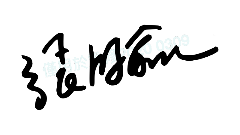 系（部）主任签名：              日期：   年   月  日系（部）审查意见：系（部）主任签名：              日期：   年   月  日系（部）审查意见：系（部）主任签名：              日期：   年   月  日系（部）审查意见：系（部）主任签名：              日期：   年   月  日系（部）审查意见：系（部）主任签名：              日期：   年   月  日系（部）审查意见：系（部）主任签名：              日期：   年   月  日系（部）审查意见：系（部）主任签名：              日期：   年   月  日系（部）审查意见：系（部）主任签名：              日期：   年   月  日系（部）审查意见：系（部）主任签名：              日期：   年   月  日系（部）审查意见：系（部）主任签名：              日期：   年   月  日系（部）审查意见：系（部）主任签名：              日期：   年   月  日系（部）审查意见：系（部）主任签名：              日期：   年   月  日